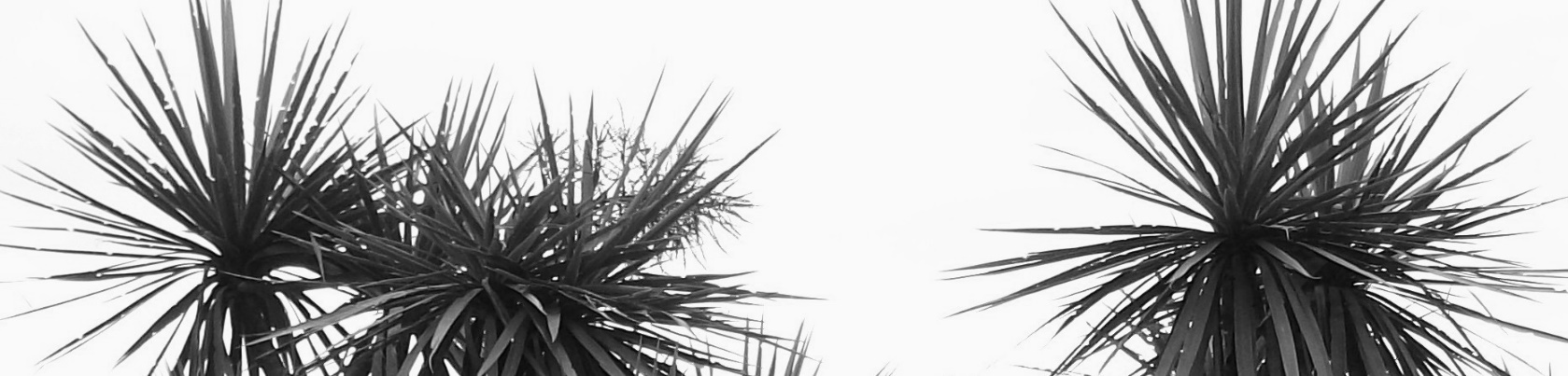 GRADES AND PRICING:Re-vegetation grades available in 1/2LTR or root trainer (R/T) priced at $2.50 + GST. Specialty and podocarps $3.50 + GSTNote: R/T orders under 100 plants $3.00 + GST. R/T ordered in multiples of 4.Landscape grades available in 2.0-3.6LTR pots priced at $8.00 + GST. Specialty and podocarps $9.00 + GST.All stocks are subject to availability.Tree heights and character descriptions are given in good faith and are subject to natural variables beyond our control.A good site for further reference: https://www.nzpcn.org.nz/  Right plant            Right place               Right time370 Motueka River Westbank RoadRD 1 Motueka03 528 9858EMAIL westbanknatives@gmail.comstock list 2021NAMEtype, character, soil type.re-veg gradelandscape gradeAgathis australis KauriSpecimen tree. Frost sensitive. Moist, wet.Alectryon excelsusTitokiSpecimen tree up to 6M. Frost tender. Moist.Anemanthele lessonianaRainbow grassTussock-type grass. Prefers semi-shade. Dry, moist.Apodasmia similisOioi -jointed wire rushWetland reed. Hardy. Needs full sun. Moist, wet.Aristotelia serrataWineberry/MakomakoSmall tree up to 6M. Semi-deciduous, frost tender when young. Moist, wet.Arthropodium cirratumRenga Renga lilyLily. Semi-deciduous, hardy. Dry, moist.Asplenium oblongifoliumShining spleenwortMedium ground fern. Hardy. Damp, moist.Astelia chathamicaSilver spearSilver, flax-like. Hardy. Dry, moist.Austroderia richardiiSouth Island toe toeLarge tussock. Hardy. Dry, moist, wet.Blechnum discolorCrown fern -piupiuUpright fern. Hardy. Damp, well-drained.Blechnum novae-zelandiaePalm leaf fern -kiokioCoastal to montane fern. Hardy. Damp.Brachyglottis greyiResin bushBushy shrub. Hardy. Dry, moist.Carex buchananiiCutty grass-sedgeUpright grass. Hardy. Dry.Carex comans ‘green’Small grass. Hardy. Dry, moist.Carex flagellifera red/greenWhip sedgeGrass. Hardy. Moist, wet.Carex geminataTussock grass -RautahiGrass. Hardy. Moist, wet.Carex sectaWetland sedgeGreen sedge. Hardy. Moist, wet.Carex testaceaSand carexGrass. Hardy-coastal. Dry, moist.Carex virgataSwamp sedgeSedge. Hardy. Dry, moist, wet.Carpodetus serratusMarble leaf -putaputawetaShrub-tree. Hardy. Moist, wet.Chionochloa flavicansDwarf toe toeLarge tussock. Hardy. Dry, moist.Chionochloa rubraRed tussockLarge tussock. Hardy. Dry, moist, wet.Clianthus maximusKakabeakRare, small bushy shrub with drooping red flower. Frost tender when young. Dry, moist.Coprosma acerosaSand coprosmaCompact shrub. Hardy. Dry, moist.Coprosma ‘black cloud’Ground cover. Hardy. Dry, moist.Coprosma brunneaWiry ground cover. Hardy. Dry, moist.Coprosma haweraGround covering. Hardy. Dry, moist.Coprosma ‘kirkii’Dense sprawling shrub. Hardy. Dry, moist.Coprosma lucidaShining karamuSmall tree. Hardy. Dry, moist.Coprosma propinquaMingimingiSmall tree. Hardy. Dry, moist, wet.Coprosma repensTaupataShrub to small tree. Tolerates only light frost. Dry, moist.Coprosma robustaKaramuShelter plant. Tolerates light frosts. Dry, moist.Coprosma ‘taiko’Shrub to small tree. Hardy. Dry, damp.Coprosma virescensMikimikiShrub to small tree. Hardy. Dry, moist.Cordyline australisCabbage tree -Ti koukaNZ icon. Very hardy. Dry, moist, wet.Corokia ‘bronze king’KorokioShrub. Hardy. Dry, moist.Corokia x ‘mangatangi’Shrub. Hardy. Dry, moist.Corokia ‘frosted chocolate’Shrub. Frost tender when young. Dry, moist.Corokia ‘geentys giant’Shrub. Hardy. Dry, moist.Corokia ‘geentys green’Shrub. Hardy. Dry, moist.Dacrycarpus dacrydioidesKahikateaVery tall tree. Evergreen. Moist, wet.Dacrydium cupressinumRimuTall specimen tree. Frost tender while young. Moist, wet.Dianella nigraNZ blueberry -TurutuFlax-like plant. Hardy prefers shade. Moist.Dicksonia squarrosaWheki palmTree fern. Hardy, frost tender when young. Dry, moist.Dodonaea viscosaGreen ake akeSmall tree. Hardy, heavy frost tender when young. Dry, moist.Dodonaea viscosa ‘purpurea’Purple ake akeSmall tree. Hardy, heavy frost tender when young. Dry, moist.Fuchsia excorticataTree fuchsia -KotukutukuSmall tree up to 6M. Frost tender when young. Dry, moist.Fuscospora solandri ‘black beech’Specimen tree up to 20M. Frost hardy. Dry, moist.Fuscospora fusca ‘red beech’Specimen tree up to 30M. Hardy, suits a cool moist sheltered site. Moist.Fuscospora menziesii ‘silver beech’Specimen tree up to 25M. Hardy, requires shelter. Moist.Griselinia littoralisBroadleaf - KapukaSmall tree 5M. Hardy. Dry.Griselinia ‘ardmore emerald’Shrub to small tree up to 3M. Hardy. Dry.Griselinia ‘broadway mint’Hedging small tree up to 5M. Hardy. Dry, moist.Griselinia ‘canterbury’Small tree,  hedging shrub up to 4M. Dark red stems. Hardy.Hebe diosmifoliaAuteBushy white flowering shrub to 0.7M. Hardy.Hebe leiophyllaBushy white flowering to 3M. Hardy. Dry, moist.Hebe ohauShrub. Purple flower. Hardy. Dry, moist.Hebe ‘pretty in pink’Small shrub, burgundy tipped foliage, small pink flowers. Hardy. Hebe salicifoliaKoromikoBushy white flowering up to 2M. Hardy. Dry,moist.Hebe ‘snowdrift’Bushy shrub to 2M, white flower. Hardy. Dry, moist.Hebe stenophyllaBusy shrub to 2M. White flower. Hardy. Dry, moist.Hebe strictaKoromikoShrub up to 2M. White, mauve tinged flowers. Hardy. Dry, moist.Hebe topiariaSmall compact shrub, white flowers. Hardy. Dry, moist.Hebe townsoniiPale lilac-white flowers. Small shrub to 1M. Hardy. Dry, moist.Hebe ‘wiri charm’Shrub. Mauve-lilac flowers. Hardy. Dry, moist.Hebe ‘wiri mist’Grey-green foliage. White flowers. Hardy. Dry, moist.Hoheria angustifoliaLace barkCompact shelter tree up to 6M. Hardy. Dry, moist.Knightia excelsaNZ honeysuckle -RewarewaSpecimen tree up to 20M. Frost tender when young. Dry, moist.Kunzea ericoidesKanukaSmall tree up to 10M. Moderate frost tolerance. Dry moist.Leptospermum scopariumManukaTree up to 4M. Avoid heavy frosts. Dry, moist, wet.Leptospermum scoparium ‘high UMF’Tree up to 4M. Avoid heavy frosts. Dry, moist, wet. High unique manuka factor.Leptospermum ‘Burgundy queen’Deep burgundy to red flowers, dark reddish bronze leaves.Leptospermum ‘Tui’Pale pink single flower. Hardy. Dry, moist.Libertia ‘Grandiflora’NZ irisWide yellowish-green leaves up to 0.7M. Hardy. Dry, moist.Libertia ‘Ioxoides’Small grass-like, yellow-tinged green leaves up to 0.3M. Hardy. Dry, moist.Libertia ‘Peregrinans’MikoikoiSmall grass-like, brownish green leaves up to 0.5M. Hardy. Dry, moist.LophomyrtusObcordata -RohutuShrub-small tree up to 5M. Very hardy. Dry, moist.Melicytus obovatusBoxing shrub up to 1.5M. Hardy. Dry, moist, coastal.Melicytus ramiflorusMahoe -WhiteywoodSmall tree up to 8M. Hardy but avoid heavy frosts when young. Moist, wet.Muehlenbeckia astoniiShrubby tororaroWiry shrub up to 2M. Extremely hardy. Dry, moist.Muehlenbeckia axillarisCreeping ground cover -PohuehueDense ground cover. Hardy. Dry, moist.Muehlenbeckia complexa ‘nana’Twining vine can climb up to 2M. Hardy. Dry, moist.Myoporum laetumNgaioDense, fast growing re-veg tree up to 7M. Poisonous to stock. Avoid heavy frosts. Dry, moist.Myosotidium hortensiaChatham Island forget-me-notCan tolerate some frost but prefers shelter. Dry, moist.Myrsine australisRed matipoLarge shrub or tree up to 5M. Frost tender when young. Dry, moist.Olearia paniculataAkiharoFast growing hedge up to 4M. Hardy. Dry, moist.Phormium ‘black rage’Red foliage up to 1.5M. Hardy. Moist.Phormium cookianumMountain flax -WhararikiWeeping wide leaved flax, up to 1.5M. Hardy. Moist.Phormium cookianum ‘purpurea’Red foliage up to 1.2M. Hardy. Moist.Phormium ‘dark delight’Medium red leaved flax up to 2M. Hardy. Moist.Phormium ‘green dwarf’Small green flax. Hardy. Moist.Phormium tenaxGreen flax -HarakekeLarge flax, upright, up to 3M. Very hardy. Moist, wet.Pimelia prostrataFast growing ground cover. Hardy. Dry, moist.Pimelia prostrata ‘seismica’Endemic to north-west to as far south as Cape Foulwind. Hardy. Dry, moist.Pittosporum eugenoidesLemon wood -TarataSmall tree, fast growing up to 12M. Hardy. Moist.Pittosporum ‘Silver sheen’Small tree, dark stems, silver green foliage. Hedging. Very hardy. Dry, moist.Pittosporum ‘Stephen’s Island’Compact growth, dark green, up to 4M. Hardy. Dry, moist.Pittosporum tenuifoliumKohuhuSmall tree up to 6M. Very frost hardy. Dry, moist.Pittosporum ‘Waimea’Small tree, pale green foliage. Compact. Hardy. Dry, moist.Plagianthus regiusRibbonwood -ManatuMedium to large tree up to 12M. Semi-deciduous. Hardy. Dry, moist, wet.Poa citaSilver tussockTussock grass. Hardy. Dry, moist.Podocarpus totaraTotaraAttractive specimen tree up to 15M. Frost tender when young. Dry, moist.Pratia angulataPanakenakeWhite flowering to red fruits ground cover. Die back over winter in cold conditions. Dry, moist.Prumnopitys taxifoliaMataiDivaricating juvenile to tall tree up to 20M. Avoid frosts when young. Dry, moist.Pseudopanax arboreusFive fingerSmall tree up to 6M. Tolerates wind, hardy. Moist.Pseudopanax crassifoliusLancewood -HoroekaSpecimen tree to 12M. One of toughest native timber. Wind resistant, hardy. Dry, moist.Pseudopanax feroxToothed lancewoodTree up to 5M. Hardy in exposed sites. Dry, moist.Pseudopanax laetusSmall tree up to 4M, lush tropical appearance. Hardy to light frosts. Dry, moist.Rhopalostylis sapidaNikauEndemic palm up to 15M. Slow to grow. Sensitive to frost. Moist.Scleranthus biflorusMoss plantLow growing moss ground cover. Hardy. Dry, moist.Sophora molloyii ‘Dragon’s Gold’Low growing up to 2M. Semi-deciduous. Hardy. Dry, moist.Sophora longicarinataTakaka Hill KowhaiSmall, weeping tree up to 5M. Semi-deciduous, hardy. Dry, moist.Sophora microphyllaSouth Island kowhaiSmall tree up to 8M. Flowers profuse. Hardy to cold and winds. Semi-deciduous. Dry, moist.Sophora tetrapteraNorth Island kowhaiMedium tree up to 10M. Profuse flowers. Semi-deciduous. Reasonably hardy. Moist.